Додаток 3Анкета для учнів"Система  та критерії оцінювання"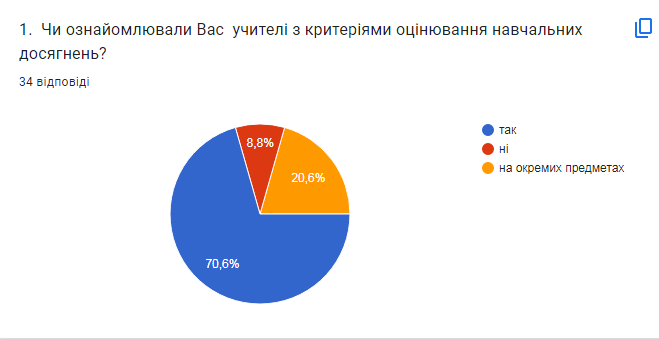 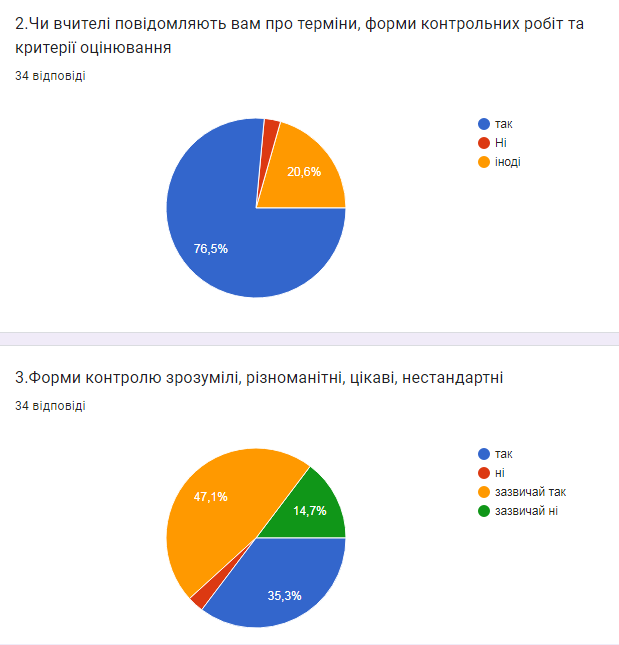 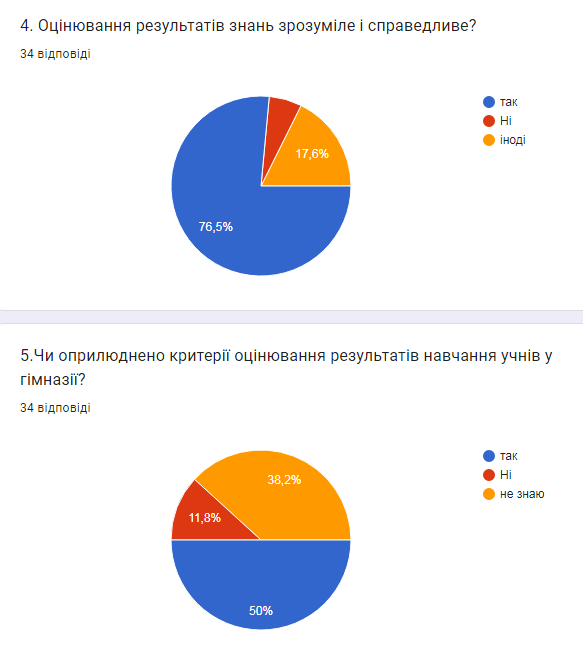 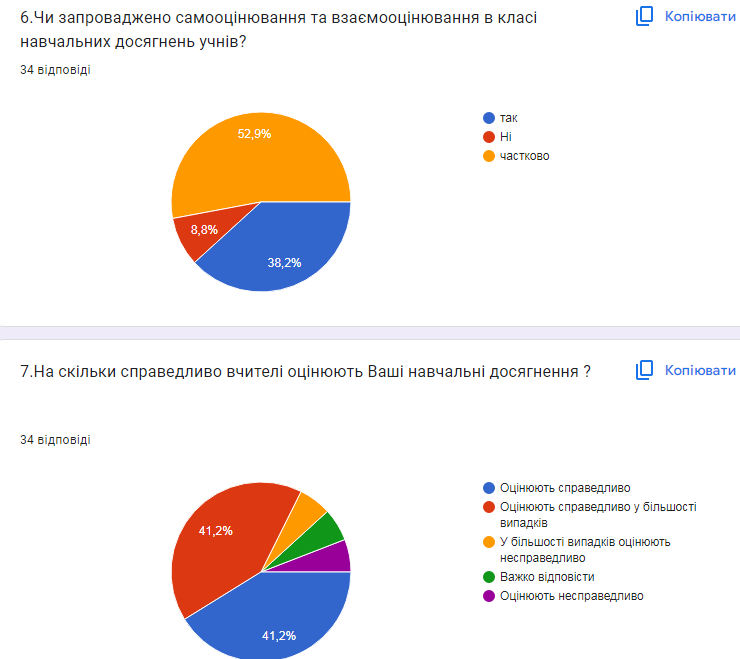 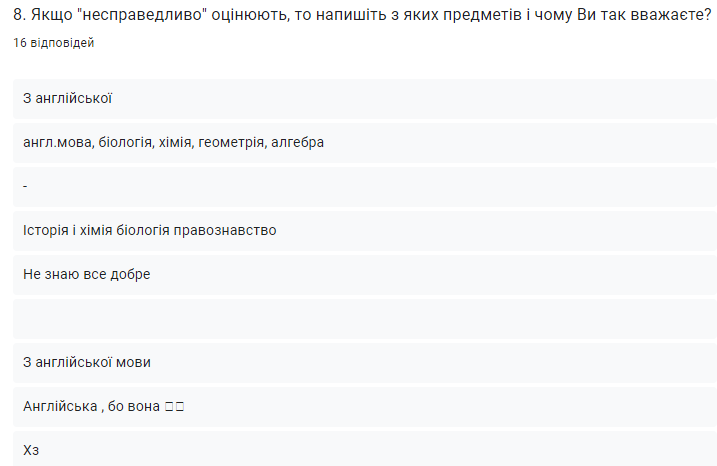 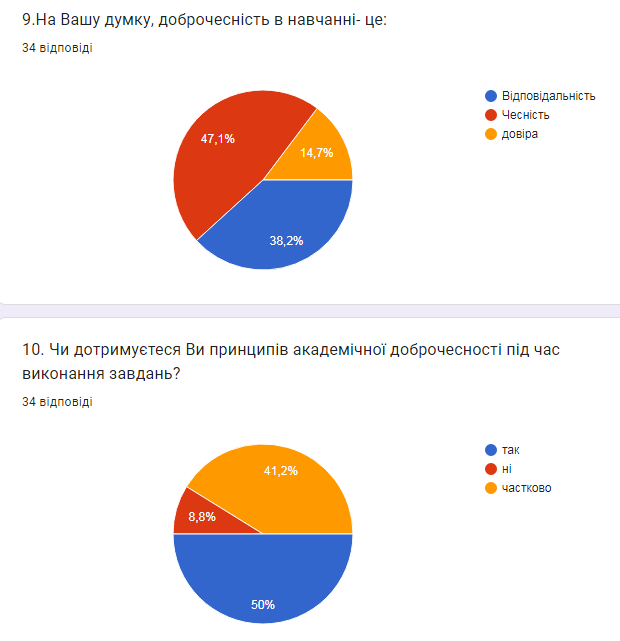 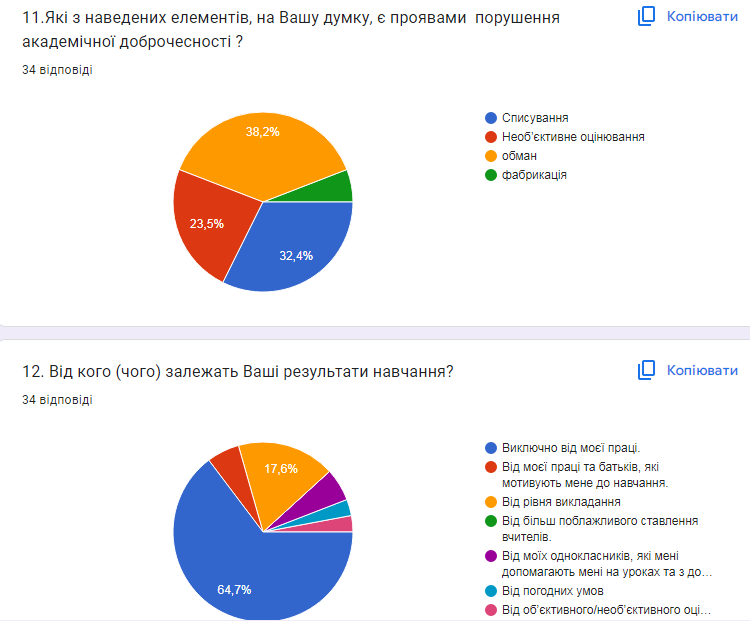 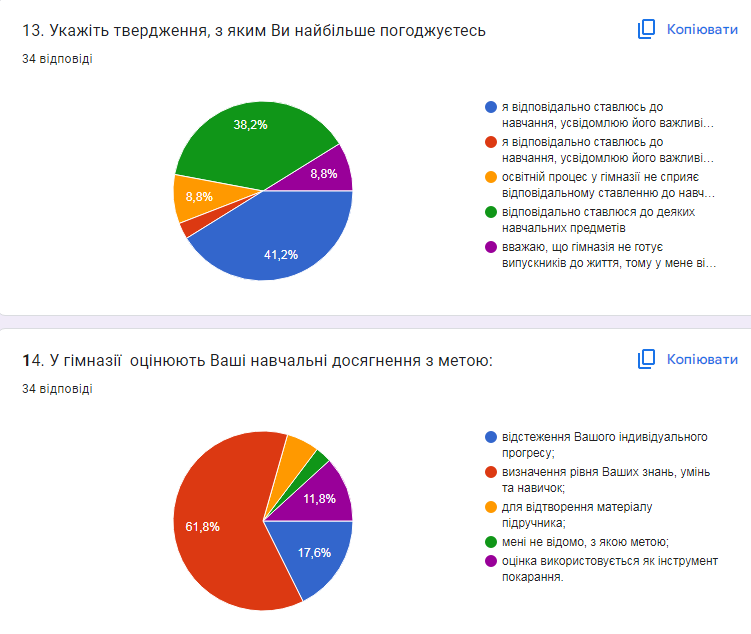 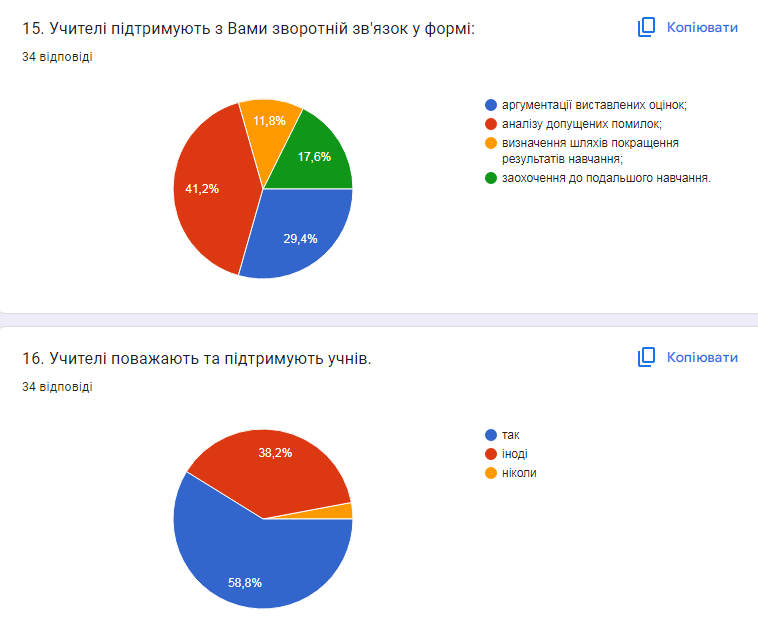 